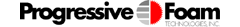 6753 Chestnut Ridge RoadBeach City, OH 4460800 62 11 CONSTRUCTION STAGE SUBMITTAL FORMThe attached submittal is for your review as required by the Contract Documents:Specification Section Number and Title: ______________________________________________Article and Paragraph: ____________________________________________________________Items Attached:                 Comment:Submitted by:_____________________________________                  ______________________________________(Authorized Agent)							 (Signature)																					_____________________________									     (Date)_____________________________________                  ______________________________________(Authorized Agent)							 (Signature)																					_____________________________									     (Date)	PROJECT       Project Title                         Project Address                        City, ST 00000TO:       Contractor              Contractor’s Address             City, ST ZipProject No.: 00000.00Date:  Technical Data Sheet  Manufacturer’s Certification of Compliance  Manufacturer’s Certification of Sustainable Design Compliance  Manufacturer’s Qualification Statement  Material Samples  Sample Warranty    Certified Test Reports  Other __________________________________